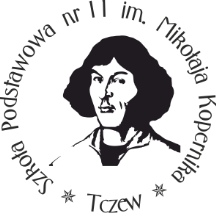 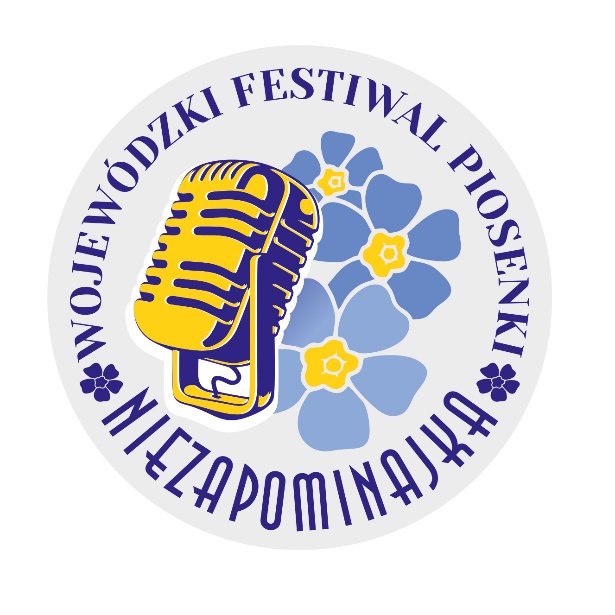 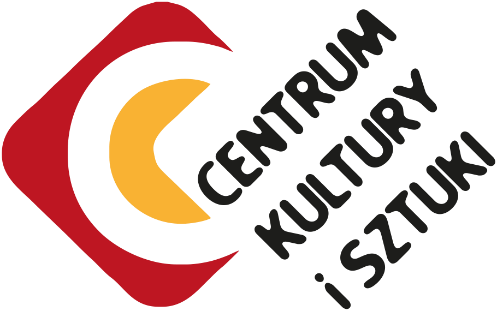 Centrum Kultury i Sztuki w Tczewie                             Szkoła Podstawowa nr 11 w TczewieZapraszająnaKonkurs piosenki oraz przegląd twórczości artystów polskiej sceny muzycznej, którzy już odeszli – nieżyjących muzyków, aktorów, piosenkarzy i pieśniarzyVII  Wojewódzki  Festiwal  „Niezapominajka”Skierowany jest do uczniów szkół podstawowych (klasy 4-8), szkół ponadpodstawowych oraz placówek  z województwa  pomorskiego. Organizator: Centrum Kultury i Sztuki  w Tczewie przy w współpracy ze Szkołą Podstawową nr 11 w Tczewie .Cele konkursu:Promowanie polskich  tradycji muzycznych i uwrażliwianie na piękno muzyki.Promowanie młodych talentów muzyczno-artystycznych,  rozwijanie zdolności wokalnych i scenicznych dzieci.Kształtowanie umiejętności odważnego występowania przed publicznością, niwelowanie tremy, strachu przed występami publicznymi. Wdrażanie do zdrowej rywalizacji.Organizacja:Konkurs odbędzie się w sali widowiskowej Centrum Kultury i Sztuki w Tczewie ul. Wyszyńskiego 10 w piątek  27.10.2023 r.  w godzinach:8.30 – rozśpiewanie uczestników konkursu9.00  - 12.00 kategoria I i II 13.00 – 15.00 kategoria III i IV
W konkursie mogą brać udział uczestnicy w kategoriach wiekowych:I kategoria  - 10 -11 lat
II kategoria – 12-13 latIII kategoria  -14 -15 latIV kategoria – 16 – 19 latKażda placówka może zgłosić 1 osobę w poszczególnych kategoriach.1. Festiwal odbywa się  w miejscu wyznaczonym przez Organizatora;2. Podstawą kwalifikacji do udziału w konkursie jest nadesłanie w terminie poprawnie wypełnionego zgłoszenia - karty uczestnika oraz opisanego podkład tj. nazwisko, tytuł piosenki, kategoria wiekowa np.: Kowalski, „Tak tak to ja”, kat. 10-113. Zgłoszenia wraz z podkładami należy nadsyłać do 20.10.2023r 
na adres:e-mail: akruszynska@ckis.tczew.pl  	(Z DOPISKIEM – FESTIWAL NIEZAPOMINAJKA)
 	Informacje:tel. 608 294 053 – Agata Sowa4. Obok akompaniamentu „na żywo”, dopuszczalna jest forma półplaybacku (podkład muzyczny) przesłana wcześniej do organizatora.5. Organizator nie zwraca kosztów przejazdu.6. Organizator gwarantuje podstawowy sprzęt nagłaśniający. Wszelkie wymagania techniczne należy umieścić w zgłoszeniu.7. Uczestnik nie będzie miał możliwości próby na miejscu festiwalowym.8. W konkursie w każdej kategorii wiekowej nagrodzeni zostaną trzej najlepsi wykonawcy oraz zostanie wyłoniona  specjalna nagroda publiczności – zachęcamy do przybycia z grupą kibicującą. Szczegóły występów festiwalowych:Konkurs główny - uczestnik konkursu  wykonuje jeden utwór z repertuaru polskiego nieżyjącego muzyka, artysty, piosenkarza/piosenkarki.Uwaga - uczestnik konkursu  może zgłosić dodatkowy utwór - w tym roku jest to piosenka obcojęzyczna nieżyjącego muzyka, artysty, piosenkarza/piosenkarki.  Wykonanie dodatkowego utworu nie jest obowiązkowe, ale daje możliwość zdobycia dodatkowej nagrody. Niezależne i profesjonalne jury powołane przez organizatora w trakcie konkursu  oceniać będzie:- umiejętności wokalne uczestnika, - muzykalność, - poczucie rytmu, - znajomość tekstu,- oryginalność występu i aranżacji utworu,- wartość artystyczną występu (ruch sceniczny, interpretacja, wykonanie),
-dobór repertuaru.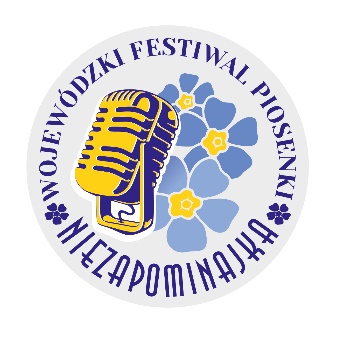 VII Wojewódzki  Festiwal Piosenki Niezapominajka 2023Karta zgłoszenia"Wyrażam zgodę na przetwarzanie moich danych osobowych zawartych w aplikacji dla potrzeb niezbędnych do realizacji procesu rekrutacji zgodnie z ustawą z dn. 29.08.1997r o ochronie danych osobowych (Dz.U. nr 133, poz. 883)."Klauzula informacyjnaCentrum Kultury i Sztuki z siedzibą w Tczewie (83-110), ul. Wyszyńskiego 10, jako administrator danych osobowych, zgodnie z art. 13 ust. 1 i ust. 2 ogólnego rozporządzenia o ochronie danych osobowych (RODO) z dnia 27 kwietnia 2016 r. informuje, iż:Podanie danych jest dobrowolne, ale niezbędne w celu realizacji   VII Wojewódzkiego Festiwalu „Niezapominajka”  organizowanego przez administratora danych.Państwa dane osobowe przetwarzane będą w celu organizacji VII Wojewódzkiego Festiwalu „Niezapominajka”   na podstawie art. 6 ust 1 pkt b Rozporządzenia Parlamentu Europejskiego i Rady (UE) 2016/679 z dnia 27 kwietnia 2016 r. w sprawie ochrony osób fizycznych w związku z przetwarzaniem danych osobowych i w sprawie swobodnego przepływu takich danych oraz uchylenia dyrektywy 95/46/WE (ogólne rozporządzenie o ochronie danych) (Dz.Urz.UE.L Nr 119, str. 1)Przysługuje Państwu prawo dostępu do treści swoich danych i ich sprostowania. Państwa dane będą udostępniane innym odbiorcom danych: prasa, radio, telewizja, współuczestnicy wydarzenia, służby porządkowe (ochrona).Państwa dane osobowe nie będą przekazywane do państwa trzeciego.Państwa dane osobowe będą przechowywane przez czas zgodny z obowiązującymi przepisami dotyczącymi archiwizacji – 50 lat.Inspektorem ochrony danych w Centrum Kultury i Sztuki jest Pani Agnieszka Przyłucka – Śmietanka. Kontakt z Inspektorem Ochrony Danych  możliwy jest za pośrednictwem adresu e-mail: inspektor@um.tczew.pl lub listownie na adres: Inspektor Ochrony Danych, Urząd Miejski w Tczewie - Plac Marszałka Józefa Piłsudskiego 1, 83-110 TczewMają Państwo prawo do wniesienia skargi do Prezesa Urzędu Ochrony Danych Osobowych, gdy uznają Państwo, iż przetwarzanie danych osobowych Państwa dotyczących narusza przepisy ogólnego rozporządzenia o ochronie danych osobowych z dnia 27 kwietnia 2016r. Wyrażam zgodę na przetwarzanie moich danych osobowych wizerunkowych do celów budowania pozytywnego wizerunku Administratora Danych Osobowych w przestrzeni publicznej i mediach.Zgodnie z art. 7 ogólnego rozporządzenia o ochronie danych z dnia 27 kwietnia 2016 r. (Dz. Urz. UE L nr 119, str. 1) , wyrażam zgodę na przetwarzanie danych osobowych w celu uczestnictwa w VII Wojewódzkiego Festiwalu „Niezapominajka”  											Podpis RodzicaImię i nazwisko uczestnikaWiek uczestnikaSzkoła lub placówka (pełna nazwa szkoły lub placówki i adres):Dane kontaktowe (na które będą przekazywane szczegóły imprezy – email, nr telefonu komórkowego)Opiekun artystyczny:Podpis opiekuna Dobór repertuaru - KONKURS GŁÓWNY - oryginalny tytuł piosenki, autor tekstu, kompozytor muzykiPiosenka dodatkowa w języku obcym: oryginalny tytuł piosenki, autor tekstu, kompozytor muzykiUwagi techniczne: mikrofon na statywie         mikrofon bez statywu              instrument (w przypadku własnego akompaniamentu) podaj jaki ………………………………………………………………………..